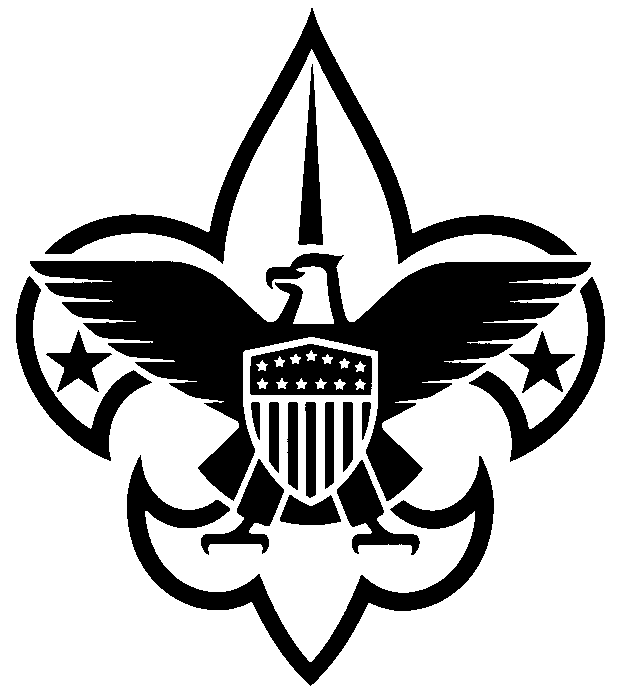 Annual Council Registration Form(January 1, 2024 – December 31, 2024)Dear Scouter:   Your annual registration as a council volunteer is due.  Please complete the form below and return to the Scout office with the appropriate fee.  If you are currently registered as a primary in the council or as a multiple with a district/unit, no adult application is required.  If you wait to complete this process until February 28, 2024, an adult application must be completed.Name ______________________________________________ Date of Birth _______________Address ______________________________________________________________________ __________ Zip Code ______________Home Phone ____________________________ Work Phone ____________________________Cell Phone ____________________________________________________________________E-mail ________________________________________________________________________District _______________________________________________________________________Council position(s) ______________________________________________________________*Required Youth Protection Training Date Completed: ______________________________Enclosed:_____ $72.00 annual registration fee (An adult application must be submitted if you are new to the council staff/Board. $60 National Fee + $12 Council Fee) _____ $15.00 Scout Life subscription (optional)_____ $0.00 (My primary registration is at the unit/district level ______________ also                                                                   serving on council staff.)_____ Total enclosed___________________________________	           	  ___________________________________            Signature				                      Scout Executive’s SignatureMail to:Central Minnesota Council, BSA1191 Scout DriveSartell, MN 56377